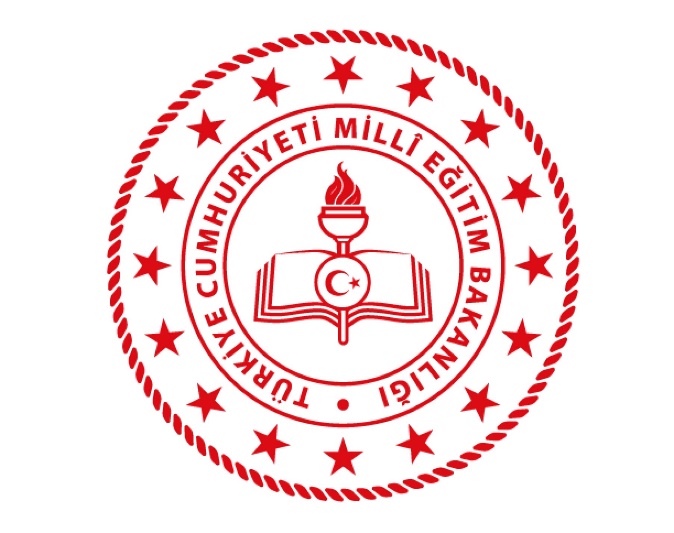           SOĞUKPINAR ORTAOKULU MÜDÜRLÜĞÜORTAOKUL DÜZEYİNDE ANAHTAR KELİMELERLE HİKÂYE           ANLATMA YARIŞMASI                                    AĞRI/TUTAK             DİLİMİZİN ZENGİNLİKLERİ PROJESİ  SOĞUKPINAR ORTAOKULU        ANAHTAR KELİMELERLE HİKAYE ANLATMA YARIŞMASI ŞARTNAMESİYARIŞMAYI DÜZENLEYEN:Ağrı Millî Eğitim Müdürlüğü/ Soğukpınar OrtaokuluKONU:Anahtar Kelimelerle Hikaye Anlatma YarışmasıAMAÇ:Bireyler arası iletişim kurmak hususunda sözcüklerin önemli bir işlevi vardır.Kişinin sözcük dağarcığı ne kadar genişse kullandığı cümleler de anlam olarak o kadar çeşitlidir. Uygulayacağımız bu yarışmayla öğrencilerin dilimizdeki sözcüklerimizle buluşması, düşünce dünyalarını ve yaratıcılığını geliştirmesi, beden dilin, etkili bir biçimde kullanma becerisini ve anahtar kelimeleri kullanarak farklı hikayeler anlatma becerisini geliştirmeyi amaçlamaktadır.YARIŞMA ŞARTLARI:1.Yarışmaya ortaokul öğrencileri katılabilir.2.Öğrenciler yarışmaya sadece 1 hikaye ile katılabilir.3.Hikaye 100 kelimeden az olmamalıdır.4.Hikayelerin özgün olması gerekmektedir.5.Anlatılan hikaye 10 dakikayı aşmamalıdır.6.Yarışmada belirlenen 40 kelimeden ( orman, doğa, kamp, macera, pişirmek, çanta, ateş, kamp, sevgi, saygı, sabır, sorumluluk, disiplin, vatanseverlik, barış, yardımseverlik, dostluk, dürüstlük, adalet, hak, bayrak, bağımsızlık, toprak, asker, hayal, öğretmen, başarı, hırs, açgözlülük, sınır, para, küresel ısınma, bitki, canlı çeşitliliği, zaman,  deprem, üzüntü, ilk yardım, aile, görgü kuralları  )  en az 10 kelime kullanılarak hikaye anlatılacak.7.Yarışmanın birincisi komisyon tarafından belirlenecek.8.Yarışmanın birincisi okul idaresi tarafından ödüllendirilecek.9.Anlatılacak hikayeler A4 boyutunda hazırlanmalı ve kurşun kalemle yazılarak sınıf öğretmenlerine teslim edilmelidir.Sınıf öğretmenleri,  hikayeleri  toplu olarak komisyon üyelerine iletmelidir.10.Anlatılacak hikayeler için tanıtım amaçlı kapak bulunmalıdır.11.Dış kapakta hikayenin adı, hazırlayanın adı- soyadı, sınıfı , numarası ve okulun ismi bulunmalıdır.12.  Hikayede kullanılan anahtar kelimeler, yazılan hikayenin sonunda açıkça belirtilmelidir.DEĞERLENDİRME ÖLÇEĞİ:Hikayenin anahtar kelimeleri içermesi                                          20   puanKonunun özgünlüğü                                                                            20 puanHikayedeki olayları oluş sırasına göre anlatma                             10 puanİşitilebilir ses tonuyla konuşma ve tekrara                                     10 puandüşmeden konuşmaBeden dilini etkili bir şekilde kullanma                                            10 puanDinleyicilerle göz teması kurma                                                         10 puanKonuşurken vurgu ve tonlamaya dikkat etme                                10 puanYazılan hikayenin şartlarda belirtildiği gibi teslim edilmesi         10 puan(Yazım ve noktalama kuralları dikkate alınarak yazılmalıdır.)YARIŞMA VE DEĞERLENDİRME TAKVİMİ:Yarışmaya katılmak isteyen öğrenciler sınıf öğretmenleriyle iletişime geçmelidir.TELİF HAKKIYarışmaya katılan eserler (hikâyeler) sahibine geri gönderilmez.Eserlerin (hikâyeler) telif hakkı eser sahibine ait olup, derece alsın veya almasın yarışmaya katılan tüm eserlerin (hikâyeler) kullanım hakkı Soğukpınar Ortaokulu Müdürlüğüne aittir. Soğukpınar Ortaokulu  Müdürlüğü afiş, katalog, kitap, broşür vb. her türlü tanıtım malzemesi olarak kullanma hakkına ve 5846 sayılı yasadan doğan tüm telif haklarına sahip olacaktır.                              VELİ İZİN BELGESİ VE BAŞVURU FORMU                                                                             TAAHHÜTNAMESoğukpınar Ortaokulu sınıflar arası hikâye yazma yarışması çerçevesinde; Soğukpınar Ortaokulu Müdürlüğü tarafından düzenlenen yarışmaya çocuğumun katılmasına izin verdiğimi, gönderdiğimiz eserin 5846 Sayılı Fikir ve Sanat Eserleri Kanunu’ndan doğan tüm telif haklarının Soğukpınar Ortaokulu Müdürlüğü tarafından kullanılmasını, eserle ilgili tüm yasal sorumluluğun bana ait olacağını beyan ve taahhüt ederim.                                                                                            ……/……/2023Veli Adı-Soyadı: İmza:SOĞUKPINAR ORTAOKULUAydınlatma MetniBu aydınlatma metni, 6698 sayılı Kişisel Verilerin Korunması Kanunu’nun 10’uncu maddesi ile Aydınlatma Yükümlülüğünün Yerine Getirilmesinde Uyulacak Usul ve Esaslar Hakkında Tebliğ kapsamında veri sorumlusu sıfatıyla Soğukpınar Ortaokulu tarafından hazırlanmıştır.Kurumumuzca, siz ve öğrencinize ait görsel ve yazınsal kişisel veriler eğitim ve öğretim süreçleri kapsamında düzenlenen faaliyetlerin kamuoyu ile paylaşımı ve tanıtımı amacıyla 6698 sayılı Kanun’un 5’inci maddesinin birinci fıkrası gereği ilgili kişinin “Açık Rızasının Alınması” işleme şartına dayalı olarak otomatik veya otomatik olmayan yolla işlenecektir.Kurumumuzla paylaşılan kişisel veriler, sadece hukuki uyuşmazlıkların giderilmesi veya ilgili mevzuatı gereği talep edilmesi hâlinde adlî makamlar/ilgili kurum ve kuruluşlara aktarılabilecektir.Söz konusu Kanunun “İlgili Kişinin Hakları”nı düzenleyen 11’inci maddesi kapsamındaki taleplerinizi “Veri Sorumlusuna Başvuru Usul ve Esasları Hakkında Tebliğe” göre Soğukpınar Ortaokulu Soğukpınar Köyü Soğukpınar Küme Evleri Tutak/AĞRI adresine yazılı olarak iletebilirsiniz.Okudum. Anladım.	Tarih:…../12/2023						    	Adı Soyadı:							  İmza:                                                                    AÇIK RIZA ONAYI6698 sayılı Kişisel Verilerin Korunması Kanunu kapsamında “Anahtar Kelimelerle Hikaye Anlatma Yarışması” sosyal etkinlik faaliyetlerine ilişkin tarafıma gerekli bilgilendirme yapılmıştır.        Bu doğrultuda, işlendiği belirtilen Soğukpınar Ortaokulu’nda öğrenim gören ………………… T.C. Kimlik Numaralı velisi/vasisi bulunduğum……………………………………….. adlı öğrenciye ait görsel ve işitsel kişisel verilerin; eğitim ve öğretim süreçleri kapsamında düzenlenen faaliyet/etkinliklerin kamuoyu ile paylaşımı ve tanıtımı amacıyla, öğrencimin öğrenim gördüğü eğitim kurumu dâhil Bakanlığın merkez ve taşra teşkilatı siteleri ile sosyal medya hesaplarında paylaşılmasına;
				Onay veriyorum.                                 Onay vermiyorum.                                                						…/12/2023                        Adı Soyadı:                                                             İmza:Başlangıç TarihiBitiş TarihiSorumlu BirimYarışma şartnamesi hazırlanır.04.12.202308.12.2023OKUL YÜRÜTME KOMİSYONUYarışma duyurulur.11.12.202311.12.2023OKUL YÜRÜTME KOMİSYONUYarışma ortamı hazırlanır.18.12.202322.12.2023OKUL YÜRÜTME KOMİSYONUYarışma gerçekleştirilir.23.12.202323.12.2023OKUL YÜRÜTME KOMİSYONUSonuçlar açıklanır.23.12.202323.12.2023OKUL YÜRÜTME KOMİSYONUESERİN ADI:OKUL ADI:ÖĞRENCİ ADI-SOYADI:SINIFI VE ŞUBESİ:VELİ CEP TEL:(Kişinin açık rızası ile)